ЗАБАЙКАЛЬСКИЙ КРАЙЗАКОНО ПРОФИЛАКТИКЕ НЕЗАКОННОГО ПОТРЕБЛЕНИЯНАРКОТИЧЕСКИХ СРЕДСТВ И ПСИХОТРОПНЫХ ВЕЩЕСТВ,НАРКОМАНИИ И АЛКОГОЛИЗМА В ЗАБАЙКАЛЬСКОМ КРАЕПринятЗаконодательным СобраниемЗабайкальского края25 ноября 2009 годаГлава 1. ОБЩИЕ ПОЛОЖЕНИЯСтатья 1. Предмет регулирования настоящего Закона краяНастоящий Закон края регулирует правоотношения в области профилактики незаконного потребления наркотических средств и психотропных веществ, наркомании и алкоголизма на территории Забайкальского края и направлен на предупреждение распространения наркомании и алкоголизма, создание организационных и правовых гарантий для осуществления системы мер в области профилактики незаконного потребления наркотических средств и психотропных веществ, наркомании и алкоголизма на территории Забайкальского края в целях охраны здоровья граждан и формирования здорового образа жизни.(в ред. Законов Забайкальского края от 11.06.2014 N 989-ЗЗК, от 31.10.2014 N 1064-ЗЗК)Статья 2. Цели настоящего Закона краяЦелями настоящего Закона края являются:1) установление системы комплексной профилактики незаконного потребления наркотических средств и психотропных веществ, наркомании и алкоголизма;(в ред. Законов Забайкальского края от 11.06.2014 N 989-ЗЗК, от 31.10.2014 N 1064-ЗЗК)2) правовое регулирование отношений, возникающих в области профилактики незаконного потребления наркотических средств и психотропных веществ, наркомании и алкоголизма;(в ред. Законов Забайкальского края от 11.06.2014 N 989-ЗЗК, от 31.10.2014 N 1064-ЗЗК)3) установление полномочий органов государственной власти Забайкальского края в области профилактики незаконного потребления наркотических средств и психотропных веществ, наркомании и алкоголизма.(в ред. Законов Забайкальского края от 11.06.2014 N 989-ЗЗК, от 31.10.2014 N 1064-ЗЗК)Статья 3. Основные понятия, используемые в настоящем Законе краяДля целей настоящего Закона края используются следующие основные термины и понятия:наркомания - заболевание, обусловленное зависимостью от наркотического средства или психотропного вещества;абзац третий утратил силу. - Закон Забайкальского края от 11.06.2014 N 989-ЗЗК;прекурсоры наркотических средств и психотропных веществ (далее - прекурсоры) - вещества, часто используемые при производстве, изготовлении, переработке наркотических средств и психотропных веществ, включенные в Перечень наркотических средств, психотропных веществ и их прекурсоров, подлежащих контролю в Российской Федерации;профилактика незаконного потребления наркотических средств и психотропных веществ, наркомании и алкоголизма - совокупность мероприятий политического, экономического, правового, социального, медицинского, педагогического, культурного, физкультурно-спортивного и иного характера, направленных на предупреждение возникновения и распространения наркомании и алкоголизма;(в ред. Законов Забайкальского края от 11.06.2014 N 989-ЗЗК, от 31.10.2014 N 1064-ЗЗК)девиантное поведение - отклоняющееся от нормы поведение, противоречащее принятым в обществе правовым и (или) нравственным нормам, включая общественно опасное поведение, обусловленное психическим заболеванием или асоциальными установками субъекта, проявляющееся как конфликтное;аддиктивное поведение - стремление к уходу от реальности путем искусственного изменения своего психического состояния посредством употребления наркотических средств и психотропных веществ с нелечебной целью, алкоголя;(в ред. Закона Забайкальского края от 31.10.2014 N 1064-ЗЗК)социальная дезадаптация - нарушение процесса развития человека, проявляющееся в поведении, которое противоречит принятым в обществе правовым и (или) нравственным нормам, включая общественно опасное поведение;реабилитация - совокупность медицинских (лечебных), психологических, социальных, образовательных и трудовых мер, направленных на восстановление физического и психического состояния больного алкоголизмом, наркоманией, коррекцию, восстановление или формирование его социально приемлемых поведенческих, личностных и социальных качеств, способности приспособления к окружающей среде, полноценного функционирования в обществе без употребления алкоголя, психоактивных веществ, вызывающих наркологическое заболевание;(в ред. Закона Забайкальского края от 31.10.2014 N 1064-ЗЗК)ремиссия - период воздержания наркологического больного от употребления алкоголя, наркотических средств, токсических или психотропных веществ;(в ред. Закона Забайкальского края от 31.10.2014 N 1064-ЗЗК)антинаркотическое и антиалкогольное обучение и воспитание граждан - обязательная составная часть профилактики незаконного потребления наркотических средств и психотропных веществ, наркомании и алкоголизма, направленная на распространение знаний о причинах заболевания алкоголизмом, наркоманией и токсикоманией, его проявлениях, осложнениях и негативных медицинских и социальных последствиях, способах противодействия вовлечению в потребление алкоголя, наркотических средств, токсических и психотропных веществ, а также на формирование навыков ведения здорового образа жизни;(в ред. Законов Забайкальского края от 11.06.2014 N 989-ЗЗК, от 31.10.2014 N 1064-ЗЗК)антинаркотическое и антиалкогольное просвещение - просветительская деятельность органов государственной власти Забайкальского края, органов местного самоуправления муниципальных образований Забайкальского края, государственных учреждений Забайкальского края, муниципальных учреждений, организаций, общественных объединений и граждан по распространению идей, знаний, культурных ценностей в сфере профилактики незаконного потребления наркотических средств и психотропных веществ, наркомании и алкоголизма;(в ред. Законов Забайкальского края от 11.06.2014 N 989-ЗЗК, от 31.10.2014 N 1064-ЗЗК)группа риска - лица с аддиктивным поведением;алкоголизм - заболевание, обусловленное зависимостью от алкоголя.(абзац введен Законом Забайкальского края от 31.10.2014 N 1064-ЗЗК)Статья 4. Законодательство в области профилактики незаконного потребления наркотических средств и психотропных веществ, наркомании и алкоголизма(в ред. Законов Забайкальского края от 11.06.2014 N 989-ЗЗК, от 31.10.2014 N 1064-ЗЗК)Правовое регулирование в области профилактики незаконного потребления наркотических средств и психотропных веществ, наркомании и алкоголизма на территории Забайкальского края осуществляется в соответствии с Конституцией Российской Федерации, законодательством Российской Федерации, Федеральным законом "О наркотических средствах и психотропных веществах", Законом Российской Федерации "О психиатрической помощи и гарантиях прав граждан при ее оказании", настоящим Законом края, иными законами и нормативными правовыми актами Забайкальского края.(в ред. Законов Забайкальского края от 11.06.2014 N 989-ЗЗК, от 31.10.2014 N 1064-ЗЗК)Статья 5. Основные принципы деятельности в области профилактики незаконного потребления наркотических средств и психотропных веществ, наркомании и алкоголизма(в ред. Законов Забайкальского края от 11.06.2014 N 989-ЗЗК, от 31.10.2014 N 1064-ЗЗК)Деятельность в области профилактики незаконного потребления наркотических средств и психотропных веществ, наркомании и алкоголизма основывается на следующих принципах:(в ред. Законов Забайкальского края от 11.06.2014 N 989-ЗЗК, от 31.10.2014 N 1064-ЗЗК)1) соблюдение прав человека и гражданина;2) комплексный подход к проблеме, включающий антинаркотическое и антиалкогольное воспитание и обучение;(в ред. Закона Забайкальского края от 31.10.2014 N 1064-ЗЗК)3) приоритетность мер по выявлению на ранней стадии лиц, потребляющих наркотические средства или психотропные вещества без назначения врача;4) индивидуализация подхода на различных этапах профилактики к лицам, потребляющим наркотические средства или психотропные вещества без назначения врача, алкоголь или страдающим токсикоманией;(в ред. Закона Забайкальского края от 31.10.2014 N 1064-ЗЗК)5) гарантия и доступность наркологической и медико-социальной помощи лицам, больным алкоголизмом, наркоманией и (или) токсикоманией;(в ред. Закона Забайкальского края от 31.10.2014 N 1064-ЗЗК)6) соблюдение врачебной тайны о факте обращения лиц, злоупотребляющих алкоголем, незаконно потребляющих наркотические средства, психотропные вещества, больных алкоголизмом, наркоманией и (или) токсикоманией за медицинской помощью;(в ред. Закона Забайкальского края от 31.10.2014 N 1064-ЗЗК)7) взаимодействие с семьей лица, злоупотребляющего алкоголем, незаконно потребляющего наркотические средства, психотропные или токсические вещества;(в ред. Закона Забайкальского края от 31.10.2014 N 1064-ЗЗК)8) систематичность и постоянство в проведении профилактической работы.Статья 6. Содержание профилактики незаконного потребления наркотических средств и психотропных веществ, наркомании и алкоголизма(в ред. Законов Забайкальского края от 11.06.2014 N 989-ЗЗК, от 31.10.2014 N 1064-ЗЗК)Профилактика незаконного потребления наркотических средств и психотропных веществ, наркомании и алкоголизма включает в себя:(в ред. Законов Забайкальского края от 11.06.2014 N 989-ЗЗК, от 31.10.2014 N 1064-ЗЗК)1) определение системы комплексной профилактики незаконного потребления наркотических средств и психотропных веществ, наркомании и алкоголизма;(в ред. Законов Забайкальского края от 11.06.2014 N 989-ЗЗК, от 31.10.2014 N 1064-ЗЗК)2) разработку, утверждение и реализацию государственных программ Забайкальского края, направленных на осуществление мероприятий в сфере профилактики незаконного потребления наркотических средств и психотропных веществ, наркомании и алкоголизма;(п. 2 в ред. Законов Забайкальского края от 11.06.2014 N 989-ЗЗК, от 31.10.2014 N 1064-ЗЗК)3) установление полномочий органов государственной власти Забайкальского края в области профилактики незаконного потребления наркотических средств и психотропных веществ, наркомании и алкоголизма;(в ред. Законов Забайкальского края от 11.06.2014 N 989-ЗЗК, от 31.10.2014 N 1064-ЗЗК)4) обеспечение финансирования мероприятий в области профилактики незаконного потребления наркотических средств и психотропных веществ, наркомании и алкоголизма.(в ред. Законов Забайкальского края от 11.06.2014 N 989-ЗЗК, от 31.10.2014 N 1064-ЗЗК)Статья 7. Объекты профилактики незаконного потребления наркотических средств и психотропных веществ, наркомании и алкоголизма(в ред. Законов Забайкальского края от 11.06.2014 N 989-ЗЗК, от 31.10.2014 N 1064-ЗЗК)Объектами профилактики незаконного потребления наркотических средств и психотропных веществ, наркомании и алкоголизма являются:(в ред. Законов Забайкальского края от 11.06.2014 N 989-ЗЗК, от 31.10.2014 N 1064-ЗЗК)1) граждане, не имеющие опыта аддиктивного поведения;2) граждане, склонные к аддиктивному поведению и состоящие на учете в органах внутренних дел;3) больные алкоголизмом, наркоманией и (или) токсикоманией, находящиеся под наблюдением в медицинских организациях;(в ред. Закона Забайкальского края от 31.10.2014 N 1064-ЗЗК)4) лица, отбывшие наказание, назначенное судом за преступления, связанные с незаконным оборотом наркотиков;5) лица, привлекавшиеся к административной ответственности за административные правонарушения, связанные с незаконным оборотом наркотиков.Статья 8. Органы, осуществляющие профилактику незаконного потребления наркотических средств и психотропных веществ, наркомании и алкоголизма(в ред. Законов Забайкальского края от 11.06.2014 N 989-ЗЗК, от 31.10.2014 N 1064-ЗЗК)1. На территории Забайкальского края профилактику незаконного потребления наркотических средств и психотропных веществ, наркомании и алкоголизма осуществляют:(в ред. Законов Забайкальского края от 11.06.2014 N 989-ЗЗК, от 31.10.2014 N 1064-ЗЗК)уполномоченные органы исполнительной власти Забайкальского края;антинаркотическая комиссия в Забайкальском крае;комиссии по делам несовершеннолетних и защите их прав.2. Участие в деятельности по профилактике незаконного потребления наркотических средств и психотропных веществ, наркомании и алкоголизма других органов государственной власти и организаций осуществляется в пределах их компетенции и в порядке, установленном нормативными правовыми актами Российской Федерации и Забайкальского края.(в ред. Законов Забайкальского края от 11.06.2014 N 989-ЗЗК, от 31.10.2014 N 1064-ЗЗК)Глава 2. ПОЛНОМОЧИЯ ПРАВИТЕЛЬСТВА ЗАБАЙКАЛЬСКОГО КРАЯ,КРАЕВЫХ ОРГАНОВ И ОРГАНИЗАЦИЙ В ОБЛАСТИ ПРОФИЛАКТИКИНЕЗАКОННОГО ПОТРЕБЛЕНИЯ НАРКОТИЧЕСКИХ СРЕДСТВ И ПСИХОТРОПНЫХВЕЩЕСТВ, НАРКОМАНИИ И АЛКОГОЛИЗМА(в ред. Законов Забайкальского краяот 11.06.2014 N 989-ЗЗК, от 31.10.2014 N 1064-ЗЗК,от 02.05.2023 N 2201-ЗЗК)Статья 9. Полномочия Правительства Забайкальского края в области профилактики незаконного потребления наркотических средств и психотропных веществ, наркомании и алкоголизма(в ред. Законов Забайкальского края от 11.06.2014 N 989-ЗЗК, от 31.10.2014 N 1064-ЗЗК, от 02.05.2023 N 2201-ЗЗК)К полномочиям Правительства Забайкальского края в области профилактики незаконного потребления наркотических средств и психотропных веществ, наркомании и алкоголизма относятся:(в ред. Законов Забайкальского края от 31.10.2014 N 1064-ЗЗК, от 02.05.2023 N 2201-ЗЗК)1) осуществление правового регулирования отношений в области организации профилактики незаконного потребления наркотических средств и психотропных веществ, наркомании и алкоголизма;(в ред. Закона Забайкальского края от 31.10.2014 N 1064-ЗЗК)2) организация профилактики незаконного потребления наркотических средств и психотропных веществ, наркомании и алкоголизма;(в ред. Закона Забайкальского края от 31.10.2014 N 1064-ЗЗК)3) разработка, утверждение и реализация государственных программ Забайкальского края, направленных на осуществление мероприятий в сфере профилактики незаконного потребления наркотических средств и психотропных веществ, наркомании и алкоголизма;(в ред. Закона Забайкальского края от 31.10.2014 N 1064-ЗЗК)4) формирование расходов бюджета края на реализацию государственных программ Забайкальского края, направленных на осуществление мероприятий в сфере профилактики незаконного потребления наркотических средств и психотропных веществ, наркомании и алкоголизма;(в ред. Закона Забайкальского края от 31.10.2014 N 1064-ЗЗК)5) определение условий проведения профилактических медицинских осмотров обучающихся в общеобразовательных организациях и профессиональных образовательных организациях, а также образовательных организациях высшего образования в целях раннего выявления незаконного потребления наркотических средств и психотропных веществ;6) иные полномочия в соответствии с федеральным законодательством и законодательством Забайкальского края.Статья 10. Основные полномочия краевых органов в сфере охраны здоровья и медицинских организаций в области профилактики незаконного потребления наркотических средств и психотропных веществ, наркомании и алкоголизма(в ред. Законов Забайкальского края от 11.06.2014 N 989-ЗЗК, от 31.10.2014 N 1064-ЗЗК)1. Основными полномочиями краевых органов в сфере охраны здоровья и медицинских организаций в области профилактики незаконного потребления наркотических средств и психотропных веществ, наркомании и алкоголизма являются:(в ред. Законов Забайкальского края от 11.06.2014 N 989-ЗЗК, от 31.10.2014 N 1064-ЗЗК)1) оказание медицинских и реабилитационных услуг населению, включая предупреждение рецидивов заболевания;1(1)) проведение профилактических медицинских осмотров обучающихся в общеобразовательных организациях и профессиональных образовательных организациях, а также образовательных организациях высшего образования в порядке, установленном федеральным законодательством;(п. 1(1) введен Законом Забайкальского края от 11.06.2014 N 989-ЗЗК)2) взаимодействие с органами внутренних дел, органами, осуществляющими управление в сфере образования, социальной защиты, а также молодежными и другими организациями по раннему выявлению лиц, злоупотребляющих алкоголем, незаконно употребляющих наркотические средства, и последующее проведение с ними профилактических мероприятий;(в ред. Законов Забайкальского края от 11.06.2014 N 989-ЗЗК, от 31.10.2014 N 1064-ЗЗК, от 18.07.2017 N 1499-ЗЗК)3) содействие внедрению современных методов лечения и реабилитации больных алкоголизмом, наркоманией и (или) токсикоманией;(в ред. Закона Забайкальского края от 31.10.2014 N 1064-ЗЗК)4) оказание консультативной помощи специалистам краевых учреждений, осуществляющим мероприятия по профилактике незаконного потребления наркотических средств и психотропных веществ, наркомании и алкоголизма;(в ред. Законов Забайкальского края от 11.06.2014 N 989-ЗЗК, от 31.10.2014 N 1064-ЗЗК)5) оказание консультативной помощи родителям (законным представителям) несовершеннолетних, проходящих соответствующее лечение от алкоголизма, наркомании и (или) токсикомании;(в ред. Закона Забайкальского края от 31.10.2014 N 1064-ЗЗК)6) пропаганда здорового образа жизни, осуществление мероприятий по предупреждению и профилактике незаконного потребления наркотических средств и психотропных веществ, наркомании и алкоголизма.(в ред. Законов Забайкальского края от 11.06.2014 N 989-ЗЗК, от 31.10.2014 N 1064-ЗЗК)2. Организационно-методическое руководство по профилактике незаконного потребления наркотических средств и психотропных веществ, наркомании и алкоголизма осуществляется специализированными наркологическими учреждениями совместно с центрами медицинской профилактики при постоянном взаимодействии с органами внутренних дел, органами, осуществляющими управление в сфере образования, социальной защиты, а также молодежными и другими организациями.(в ред. Законов Забайкальского края от 11.06.2014 N 989-ЗЗК, от 31.10.2014 N 1064-ЗЗК, от 18.07.2017 N 1499-ЗЗК)Статья 11. Основные полномочия краевых органов, осуществляющих управление в сфере образования, и организаций, осуществляющих образовательную деятельность, в области профилактики незаконного потребления наркотических средств и психотропных веществ, наркомании и алкоголизма(в ред. Законов Забайкальского края от 11.06.2014 N 989-ЗЗК, от 31.10.2014 N 1064-ЗЗК)Основными полномочиями краевых органов, осуществляющих управление в сфере образования, и организаций, осуществляющих образовательную деятельность, в области профилактики незаконного потребления наркотических средств и психотропных веществ, наркомании и алкоголизма являются:(в ред. Законов Забайкальского края от 11.06.2014 N 989-ЗЗК, от 31.10.2014 N 1064-ЗЗК)1) реализация образовательных программ по профилактике незаконного потребления наркотических средств и психотропных веществ, наркомании и алкоголизма;(в ред. Законов Забайкальского края от 11.06.2014 N 989-ЗЗК, от 31.10.2014 N 1064-ЗЗК)2) организация досуга детей и подростков (создание клубов по интересам, кружков и объединений, спортивных секций);3) организация летней занятости и отдыха обучающихся;4) осуществление педагогической поддержки детских и молодежных общественных объединений;5) пропаганда здорового образа жизни, осуществление мероприятий по предупреждению и профилактике незаконного потребления наркотических средств и психотропных веществ, наркомании и алкоголизма;(п. 5 в ред. Законов Забайкальского края от 11.06.2014 N 989-ЗЗК, от 31.10.2014 N 1064-ЗЗК)6) организация и обеспечение социально-психологической, педагогической помощи детям с проблемами развития и обучения в целях предупреждения социальной дезадаптации и девиантного поведения;7) консультирование родителей (законных представителей) и оказание им психолого-педагогической помощи;8) выявление и учет несовершеннолетних, не посещающих образовательные организации, принятие мер по их воспитанию и получению ими общего образования;(п. 8 в ред. Закона Забайкальского края от 11.06.2014 N 989-ЗЗК)9) учет детей, подлежащих обучению в образовательных организациях, реализующих образовательные программы начального общего, основного общего, среднего общего образования;(в ред. Закона Забайкальского края от 11.06.2014 N 989-ЗЗК)10) принятие мер по обеспечению получения детьми общего образования;11) обеспечение проведения мероприятий по раннему выявлению незаконного потребления наркотических средств и психотропных веществ обучающимися в общеобразовательных организациях и профессиональных образовательных организациях;(п. 11 введен Законом Забайкальского края от 11.06.2014 N 989-ЗЗК)12) проведение социально-психологического тестирования обучающихся в общеобразовательных организациях, профессиональных образовательных организациях и образовательных организациях высшего образования в целях раннего выявления незаконного потребления наркотических средств и психотропных веществ в случаях и порядке, установленных федеральным законодательством.(п. 12 в ред. Закона Забайкальского края от 14.07.2020 N 1837-ЗЗК)Статья 12. Основные полномочия краевых органов социальной защиты и организаций социального обслуживания в области профилактики незаконного потребления наркотических средств и психотропных веществ, наркомании и алкоголизма(в ред. Законов Забайкальского края от 11.06.2014 N 989-ЗЗК, от 31.10.2014 N 1064-ЗЗК, от 24.12.2014 N 1126-ЗЗК)Основными полномочиями краевых органов социальной защиты и организаций социального обслуживания в области профилактики незаконного потребления наркотических средств и психотропных веществ, наркомании и алкоголизма являются:(в ред. Законов Забайкальского края от 11.06.2014 N 989-ЗЗК, от 31.10.2014 N 1064-ЗЗК, от 24.12.2014 N 1126-ЗЗК)1) пропаганда здорового образа жизни, осуществление мероприятий по предупреждению и профилактике незаконного потребления наркотических средств и психотропных веществ, наркомании и алкоголизма;(в ред. Законов Забайкальского края от 11.06.2014 N 989-ЗЗК, от 31.10.2014 N 1064-ЗЗК)2) определение необходимых направлений социальной реабилитации, видов и форм социального обслуживания лиц, прошедших курс лечения от алкоголизма, наркомании и (или) токсикомании, их семей.(в ред. Закона Забайкальского края от 31.10.2014 N 1064-ЗЗК)Статья 13. Основные полномочия краевых специализированных учреждений по социальной реабилитации несовершеннолетних в области профилактики незаконного потребления наркотических средств и психотропных веществ, наркомании и алкоголизма(в ред. Законов Забайкальского края от 11.06.2014 N 989-ЗЗК, от 31.10.2014 N 1064-ЗЗК)Основными полномочиями краевых специализированных учреждений по социальной реабилитации несовершеннолетних (социально-реабилитационных центров, социальных приютов, центров помощи детям, оставшимся без попечения родителей, и других специализированных учреждений) в области профилактики незаконного потребления наркотических средств и психотропных веществ, наркомании и алкоголизма являются:(в ред. Законов Забайкальского края от 11.06.2014 N 989-ЗЗК, от 31.10.2014 N 1064-ЗЗК)1) обеспечение защиты прав и законных интересов несовершеннолетних, оказавшихся в трудной жизненной ситуации;2) предоставление несовершеннолетним возможности временного проживания на полном государственном обеспечении, включая медицинское обеспечение, коммунальные услуги;(в ред. Закона Забайкальского края от 31.10.2014 N 1064-ЗЗК)3) выявление и анализ причин и условий, способствующих безнадзорности, социальной дезадаптации несовершеннолетних, внесение предложений в соответствующие государственные органы и учреждения по устранению указанных причин и условий;4) обеспечение несовершеннолетних, имеющих различные формы дезадаптации, доступной квалифицированной социальной, правовой, психологической, медицинской и педагогической помощью на основе программ социальной реабилитации, включающих профессионально-трудовые, учебные, культурные, спортивно-оздоровительные и иные мероприятия;5) обеспечение воспитанникам специализированных учреждений по социальной реабилитации несовершеннолетних возможности медицинского обследования и обучения в образовательных организациях.(в ред. Закона Забайкальского края от 11.06.2014 N 989-ЗЗК)Статья 14. Полномочия краевого органа государственной службы занятости населения и государственных учреждений службы занятости населения в области профилактики незаконного потребления наркотических средств и психотропных веществ, наркомании и алкоголизма(в ред. Законов Забайкальского края от 11.06.2014 N 989-ЗЗК, от 31.10.2014 N 1064-ЗЗК)Полномочиями краевого органа государственной службы занятости населения и государственных учреждений службы занятости населения в области профилактики незаконного потребления наркотических средств и психотропных веществ, наркомании и алкоголизма являются:(в ред. Закона Забайкальского края от 31.10.2014 N 1064-ЗЗК)1) участие в реализации государственных программ Забайкальского края, направленных на осуществление мероприятий в сфере профилактики незаконного потребления наркотических средств и психотропных веществ, наркомании и алкоголизма;(в ред. Закона Забайкальского края от 31.10.2014 N 1064-ЗЗК)2) содействие трудовой занятости лиц, относящихся к группе риска, в том числе профессиональное обучение и дополнительное профессиональное образование граждан, признанных в установленном порядке безработными;3) содействие трудовой реинтеграции граждан, потребляющих алкоголь, наркотические средства или психотропные вещества, а также прошедших лечение от алкогольной зависимости, наркозависимости.(в ред. Закона Забайкальского края от 31.10.2014 N 1064-ЗЗК)Статья 15. Основные полномочия краевых органов по делам молодежи в области профилактики незаконного потребления наркотических средств и психотропных веществ, наркомании и алкоголизма(в ред. Законов Забайкальского края от 11.06.2014 N 989-ЗЗК, от 31.10.2014 N 1064-ЗЗК)Основными полномочиями краевых органов по делам молодежи в области профилактики незаконного потребления наркотических средств и психотропных веществ, наркомании и алкоголизма являются:(в ред. Законов Забайкальского края от 11.06.2014 N 989-ЗЗК, от 31.10.2014 N 1064-ЗЗК)1) осуществление мероприятий по защите прав молодежи, организации занятости и досуга, предупреждению безнадзорности среди несовершеннолетних, оказанию социальной поддержки;2) проведение работы по развитию антинаркотической и антиалкогольной пропаганды и формированию в молодежной среде антинаркотических и антиалкогольных установок.(в ред. Закона Забайкальского края от 31.10.2014 N 1064-ЗЗК)Статья 16. Основные полномочия краевых органов культуры, спорта и туризма, осуществляющих мероприятия в области профилактики незаконного потребления наркотических средств и психотропных веществ, наркомании и алкоголизма(в ред. Законов Забайкальского края от 11.06.2014 N 989-ЗЗК, от 31.10.2014 N 1064-ЗЗК)Основными полномочиями краевых органов культуры, спорта и туризма по профилактике незаконного потребления наркотических средств и психотропных веществ, наркомании и алкоголизма являются:(в ред. Законов Забайкальского края от 11.06.2014 N 989-ЗЗК, от 31.10.2014 N 1064-ЗЗК)1) оказание содействия гражданам в удовлетворении их духовных потребностей, приобщении к ценностям отечественной и мировой культуры, в обеспечении досуга, отдыха и занятий спортом;2) создание условий для занятий физической культурой путем укрепления материальной базы физической культуры и спорта, а также пропаганды здорового образа жизни в обществе.Статья 17. Координационные или совещательные органы в области профилактики незаконного потребления наркотических средств и психотропных веществ, наркомании и алкоголизма на территории Забайкальского края(в ред. Закона Забайкальского края от 31.10.2014 N 1064-ЗЗК)1. В целях совершенствования государственного управления в области противодействия незаконному обороту наркотических средств, психотропных веществ и их прекурсоров в соответствии с федеральным законодательством создается антинаркотическая комиссия в Забайкальском крае.2. Органы государственной власти Забайкальского края могут создавать координационные или совещательные органы в области профилактики алкоголизма.Глава 3. УЧАСТИЕ ИНЫХ ОРГАНОВ И ОРГАНИЗАЦИЙВ ПРОФИЛАКТИКЕ НЕЗАКОННОГО ПОТРЕБЛЕНИЯ НАРКОТИЧЕСКИХСРЕДСТВ И ПСИХОТРОПНЫХ ВЕЩЕСТВ, НАРКОМАНИИ И АЛКОГОЛИЗМА(в ред. Законов Забайкальского краяот 11.06.2014 N 989-ЗЗК, от 31.10.2014 N 1064-ЗЗК)Статья 18. Участие комиссий по делам несовершеннолетних и защите их прав в профилактике незаконного потребления наркотических средств и психотропных веществ, наркомании и алкоголизма(в ред. Законов Забайкальского края от 11.06.2014 N 989-ЗЗК, от 31.10.2014 N 1064-ЗЗК)Комиссии по делам несовершеннолетних и защите их прав в пределах своей компетенции осуществляют профилактику незаконного потребления наркотических средств и психотропных веществ, наркомании и алкоголизма несовершеннолетних путем реализации мер по устранению причин и условий, способствующих совершению несовершеннолетними антиобщественных действий, а также выявлению семей и несовершеннолетних, находящихся в социально опасном положении.(в ред. Законов Забайкальского края от 11.06.2014 N 989-ЗЗК, от 31.10.2014 N 1064-ЗЗК)Статья 19. Участие средств массовой информации в профилактике незаконного потребления наркотических средств и психотропных веществ, наркомании и алкоголизма(в ред. Закона Забайкальского края от 31.10.2014 N 1064-ЗЗК)Средства массовой информации вправе осуществлять деятельность по профилактике незаконного потребления наркотических средств и психотропных веществ, наркомании и алкоголизма путем формирования в обществе негативного отношения к злоупотреблению алкоголем, незаконному потреблению наркотических средств, психотропных и токсических веществ, информирования населения о мероприятиях, проводимых в Забайкальском крае, направленных на предупреждение алкоголизма, наркомании и пресечение незаконного оборота наркотических средств и психотропных веществ.Статья 20. Участие организаций, общественных объединений в профилактике незаконного потребления наркотических средств и психотропных веществ, наркомании и алкоголизма(в ред. Законов Забайкальского края от 11.06.2014 N 989-ЗЗК, от 31.10.2014 N 1064-ЗЗК)Участие организаций, общественных объединений в профилактике незаконного потребления наркотических средств и психотропных веществ, наркомании и алкоголизма заключается в следующем:(в ред. Законов Забайкальского края от 11.06.2014 N 989-ЗЗК, от 31.10.2014 N 1064-ЗЗК)1) осуществление в установленном порядке консультирования, социальной реабилитации и адаптации граждан, злоупотребляющих алкоголем, употребляющих наркотические средства и (или) психотропные вещества;(в ред. Закона Забайкальского края от 31.10.2014 N 1064-ЗЗК)2) оказание помощи семьям, нуждающимся в социальных услугах, детям-сиротам и детям, оставшимся без попечения родителей;3) пропаганда здорового образа жизни, антинаркотическое и антиалкогольное просвещение;(в ред. Закона Забайкальского края от 31.10.2014 N 1064-ЗЗК)4) нравственное, эстетическое, физическое, трудовое воспитание, а также обучение граждан, злоупотребляющих алкоголем, употребляющих наркотические средства и (или) психотропные вещества;(в ред. Закона Забайкальского края от 31.10.2014 N 1064-ЗЗК)5) взаимодействие с государственными и иными организациями, осуществляющими мероприятия по профилактике незаконного потребления наркотических средств и психотропных веществ, наркомании и алкоголизма;(в ред. Законов Забайкальского края от 11.06.2014 N 989-ЗЗК, от 31.10.2014 N 1064-ЗЗК)6) осуществление иной деятельности в области профилактики незаконного потребления наркотических средств и психотропных веществ, наркомании и алкоголизма, предусмотренной их уставами, положениями.(в ред. Законов Забайкальского края от 11.06.2014 N 989-ЗЗК, от 31.10.2014 N 1064-ЗЗК)Глава 4. СИСТЕМА КОМПЛЕКСНОЙ ПРОФИЛАКТИКИНЕЗАКОННОГО ПОТРЕБЛЕНИЯ НАРКОТИЧЕСКИХ СРЕДСТВИ ПСИХОТРОПНЫХ ВЕЩЕСТВ, НАРКОМАНИИ И АЛКОГОЛИЗМА(в ред. Законов Забайкальского краяот 11.06.2014 N 989-ЗЗК, от 31.10.2014 N 1064-ЗЗК)Статья 21. Система комплексной профилактики незаконного потребления наркотических средств и психотропных веществ, наркомании и алкоголизма(в ред. Законов Забайкальского края от 11.06.2014 N 989-ЗЗК, от 31.10.2014 N 1064-ЗЗК)1. Система комплексной профилактики незаконного потребления наркотических средств и психотропных веществ, наркомании и алкоголизма включает в себя:(в ред. Закона Забайкальского края от 31.10.2014 N 1064-ЗЗК)1) первичную профилактику в отношении лиц, не злоупотребляющих алкоголем, не имеющих опыта употребления токсических веществ, наркотических средств и психотропных веществ, а также лиц, их употребляющих, у которых еще не возникла зависимость от алкоголя, наркотических средств и (или) психотропных веществ (далее - первичная профилактика);(в ред. Закона Забайкальского края от 31.10.2014 N 1064-ЗЗК)2) вторичную профилактику в отношении лиц со сформировавшейся зависимостью от алкоголя, наркотических средств и (или) психотропных веществ (далее - вторичная профилактика);(в ред. Закона Забайкальского края от 31.10.2014 N 1064-ЗЗК)3) третичную профилактику или реабилитацию лиц, злоупотреблявших алкоголем, употреблявших наркотические средства и (или) психотропные вещества, прошедших курс лечения, либо лиц с аддиктивным поведением (далее - третичная профилактика).(в ред. Закона Забайкальского края от 31.10.2014 N 1064-ЗЗК)2. Первичную, вторичную и третичную профилактику осуществляют органы профилактики в пределах своей компетенции.Статья 22. Первичная профилактика(в ред. Закона Забайкальского края от 11.06.2014 N 989-ЗЗК)1. Первичная профилактика включает в себя обучение и воспитание, комплексную антинаркотическую и антиалкогольную пропаганду, антинаркотическое и антиалкогольное просвещение, социальный менеджмент, психологическое консультирование и психотерапию.(часть 1 в ред. Закона Забайкальского края от 31.10.2014 N 1064-ЗЗК)2. Обучение и воспитание как часть первичной профилактики включает:1) обучение граждан по программам самопрофилактики алкоголизма, наркомании и токсикомании;(в ред. Закона Забайкальского края от 31.10.2014 N 1064-ЗЗК)2) формирование у несовершеннолетних системы ценностных ориентаций, исключающей аддиктивное поведение;3) обучение родителей и лиц, их заменяющих, навыкам бесконфликтного общения с детьми;4) обучение специалистов в области профилактики незаконного потребления наркотических средств и психотропных веществ, наркомании и алкоголизма навыкам раннего выявления аддиктивного поведения, проведению профилактических бесед и иным способам профилактической работы.(в ред. Законов Забайкальского края от 11.06.2014 N 989-ЗЗК, от 31.10.2014 N 1064-ЗЗК)3. Комплексная антинаркотическая и антиалкогольная пропаганда как часть первичной профилактики предусматривает:(в ред. Законов Забайкальского края от 11.06.2014 N 989-ЗЗК, от 31.10.2014 N 1064-ЗЗК)1) размещение социальной антинаркотической и антиалкогольной рекламы в эфире государственных и муниципальных телерадиокомпаний, в государственных и муниципальных периодических печатных изданиях; размещение на землях и других объектах недвижимости муниципальной и государственной форм собственности уличных растяжек, баннеров, билбордов, информационных плакатов, стикеров с антинаркотической и антиалкогольной рекламой;(в ред. Закона Забайкальского края от 31.10.2014 N 1064-ЗЗК)2) участие в создании и поддержке детских и молодежных средств массовой информации для формирования позитивной жизненной ориентации в молодежной среде;3) проведение других мероприятий антинаркотической и антиалкогольной пропаганды.(в ред. Закона Забайкальского края от 31.10.2014 N 1064-ЗЗК)4. Антинаркотическое и антиалкогольное просвещение как часть первичной профилактики предусматривает:(в ред. Законов Забайкальского края от 11.06.2014 N 989-ЗЗК, от 31.10.2014 N 1064-ЗЗК)1) издательскую деятельность, проведение просветительской работы антинаркотической и антиалкогольной направленности в средствах массовой информации;(в ред. Закона Забайкальского края от 31.10.2014 N 1064-ЗЗК)2) реализацию просветительских проектов, научных конференций, семинаров и иных мероприятий антинаркотической и антиалкогольной направленности среди населения;(в ред. Закона Забайкальского края от 31.10.2014 N 1064-ЗЗК)3) информирование населения и проведение разъяснительной работы о законодательстве в области профилактики незаконного потребления наркотических средств и психотропных веществ, наркомании и алкоголизма;(п. 3 в ред. Законов Забайкальского края от 11.06.2014 N 989-ЗЗК, от 31.10.2014 N 1064-ЗЗК)4) проведение других мероприятий антинаркотического и антиалкогольного просвещения.(в ред. Закона Забайкальского края от 31.10.2014 N 1064-ЗЗК)5. Социальный менеджмент как часть первичной профилактики включает:(в ред. Закона Забайкальского края от 11.06.2014 N 989-ЗЗК)1) деятельность по созданию организаций молодежи, в том числе общественных объединений, пропагандирующих здоровый образ жизни, и обеспечению их развития;2) деятельность по созданию зоны досуговой занятости молодежи (клубы и кружки, спортивные секции, оздоровительные, спортивные лагеря и другие формы организации досуга);3) проведение молодежных и иных мероприятий с целью пропаганды здорового образа жизни и антинаркотического и антиалкогольного просвещения;(в ред. Закона Забайкальского края от 31.10.2014 N 1064-ЗЗК)4) деятельность по расширению социальной рекламы ценностей здорового образа жизни.6. Психологическое консультирование и психотерапия как часть первичной профилактики включают:(в ред. Закона Забайкальского края от 11.06.2014 N 989-ЗЗК)1) психологическое консультирование семей, входящих в группу риска;2) психотерапию граждан с различными формами социальной дезадаптации;3) психологическое консультирование и поддержку, в том числе по телефону доверия.Статья 23. Вторичная профилактика(в ред. Закона Забайкальского края от 11.06.2014 N 989-ЗЗК)1. Целью вторичной профилактики является преодоление физической и психической зависимости граждан от алкоголя, токсических веществ, наркотических средств и психотропных веществ, а также предупреждение формирования болезни и осложнений, вызванных алкоголизмом, наркоманией и (или) токсикоманией.(часть 1 в ред. Закона Забайкальского края от 31.10.2014 N 1064-ЗЗК)2. Вторичная профилактика включает:(в ред. Закона Забайкальского края от 11.06.2014 N 989-ЗЗК)1) диагностику типа и степени зависимости, а также факторов, предрасполагающих к возникновению зависимости, провоцирующих и поддерживающих эту зависимость;2) осуществление комплекса мероприятий, направленных на преодоление физической и психической зависимости;3) формирование среды, поддерживающей здоровый образ жизни, в ближайшем окружении лиц, страдающих алкоголизмом, наркоманией и (или) токсикоманией, посредством психотерапевтических мероприятий.(в ред. Закона Забайкальского края от 31.10.2014 N 1064-ЗЗК)Статья 24. Третичная профилактика(в ред. Закона Забайкальского края от 11.06.2014 N 989-ЗЗК)1. Третичная профилактика проводится с целью социальной реабилитации лиц, прошедших курс лечения, либо лиц с аддиктивным поведением, избавления их от физической и психологической зависимости от алкоголя, токсических веществ, наркотических средств и психотропных веществ и направлена на возвращение их к здоровому образу жизни, формирование и удержание ремиссии, изменение социального окружения.(в ред. Законов Забайкальского края от 11.06.2014 N 989-ЗЗК, от 31.10.2014 N 1064-ЗЗК)2. Третичная профилактика включает:(в ред. Закона Забайкальского края от 11.06.2014 N 989-ЗЗК)1) медико-психологическую реабилитацию - систему медицинских, психологических и социальных мероприятий, предназначенных для лиц, злоупотребляющих алкоголем, потребителей наркотических средств и психотропных веществ без физической зависимости, но сохраняющих психологическую зависимость от алкоголя, наркотических средств и психотропных веществ, и направленных на формирование отказа граждан от аддиктивного поведения;(в ред. Закона Забайкальского края от 31.10.2014 N 1064-ЗЗК)2) социально-психологическую реабилитацию - систему медицинских, психологических и социальных мероприятий, предназначенных для потребителей психоактивных веществ без выраженной психологической зависимости от них и направленных на удержание ремиссии, профилактику незаконного потребления наркотических средств и психотропных веществ, наркомании и алкоголизма и формирование неаддиктивного социального окружения;(в ред. Законов Забайкальского края от 11.06.2014 N 989-ЗЗК, от 31.10.2014 N 1064-ЗЗК)3) социальную реабилитацию - систему социальных, образовательных и трудовых мероприятий с целью социализации больного.Глава 5. ЗАКЛЮЧИТЕЛЬНЫЕ ПОЛОЖЕНИЯСтатья 25. Государственные программы Забайкальского края, направленные на осуществление мероприятий в сфере профилактики незаконного потребления наркотических средств и психотропных веществ, наркомании и алкоголизма(в ред. Законов Забайкальского края от 11.06.2014 N 989-ЗЗК, от 31.10.2014 N 1064-ЗЗК)Правительством Забайкальского края утверждаются государственные программы Забайкальского края, направленные на осуществление мероприятий в сфере профилактики незаконного потребления наркотических средств и психотропных веществ, наркомании и алкоголизма.(в ред. Законов Забайкальского края от 11.06.2014 N 989-ЗЗК, от 31.10.2014 N 1064-ЗЗК)В рамках выполнения государственных программ Забайкальского края осуществляются согласованные мероприятия правового, социального, воспитательного и профилактического характера, обеспечивающие дифференцированный подход к организации предупредительных мер в отношении разных социальных групп.(в ред. Закона Забайкальского края от 11.06.2014 N 989-ЗЗК)Статья 26. Финансовое обеспечение мероприятий по профилактике незаконного потребления наркотических средств и психотропных веществ, наркомании и алкоголизма(в ред. Законов Забайкальского края от 11.06.2014 N 989-ЗЗК, от 31.10.2014 N 1064-ЗЗК)Финансовое обеспечение мероприятий по профилактике незаконного потребления наркотических средств и психотропных веществ, наркомании и алкоголизма осуществляется за счет средств бюджета края в пределах сумм, предусмотренных на реализацию государственных программ Забайкальского края, направленных на осуществление мероприятий в сфере профилактики незаконного потребления наркотических средств и психотропных веществ, наркомании и алкоголизма.(в ред. Закона Забайкальского края от 31.10.2014 N 1064-ЗЗК)Статья 27. Вступление в силу настоящего Закона краяНастоящий Закон края вступает в силу через десять дней после дня его официального опубликования.Чита7 декабря 2009 годаN 290-ЗЗК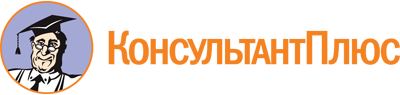 Закон Забайкальского края от 07.12.2009 N 290-ЗЗК
(ред. от 02.05.2023)
"О профилактике незаконного потребления наркотических средств и психотропных веществ, наркомании и алкоголизма в Забайкальском крае"
(принят Законодательным Собранием Забайкальского края 25.11.2009)Документ предоставлен КонсультантПлюс

www.consultant.ru

Дата сохранения: 21.06.2023
 7 декабря 2009 годаN 290-ЗЗКСписок изменяющих документов(в ред. Законов Забайкальского краяот 11.06.2014 N 989-ЗЗК, от 31.10.2014 N 1064-ЗЗК,от 24.12.2014 N 1126-ЗЗК, от 18.07.2017 N 1499-ЗЗК,от 14.07.2020 N 1837-ЗЗК, от 02.05.2023 N 2201-ЗЗК)Председатель ЗаконодательногоСобрания Забайкальского краяА.П.РОМАНОВГубернаторЗабайкальского краяР.Ф.ГЕНИАТУЛИН